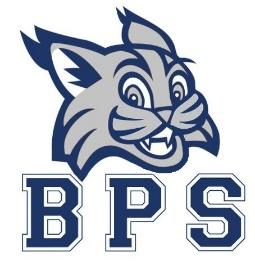 BUILD TeamNorms: Be on time; Be fully present; Come prepared; Create a positive, confidential, and safe spaceAugust 29, 2022Bobcat Booyah!Debrief from SIP VisitTeaching and LearningDiscuss chapter 3 in Learning by Doing; read chapter 3 before the next meetingField trips for grade levelsUpdates from Ms. Parker (screener, backpack buddies, Jay’s Hope)Discuss PBIS and behavior/discipline proceduresData DigMAP Growth Fall Protocol with school level dataMAP FluencyiReady Diagnostic and Expectations (percentage passed and time on task)“Nuts and Bolts”Review DL Day ScheduleDiscuss PL BudgetTaskforce for SPED and GTECreate Next Agenda